Publicado en Bilbao el 22/01/2020 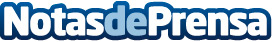 Icolandia comienza sus rutas de mantenimiento de parques infantiles de interiorRecomienda hacer las revisiones tras la mayor época de uso de los centros de ocioDatos de contacto:Servicios Periodísticos944331652Nota de prensa publicada en: https://www.notasdeprensa.es/icolandia-comienza-sus-rutas-de-mantenimiento Categorias: Nacional País Vasco Entretenimiento Logística Ocio para niños http://www.notasdeprensa.es